Lección 13: Dividamos usando cocientes parcialesUsemos un algoritmo de cocientes parciales para dividir dividendos de tres y cuatro dígitos entre divisores de dos dígitos.Calentamiento: Conversación numérica: DividamosEncuentra mentalmente el valor de cada expresión.13.1: Comparemos solucionesUsen un algoritmo de cocientes parciales para encontrar el valor de uno de los cocientes. Prepárense para explicar cómo encontraron el cociente.Compañero 1:Compañero 2: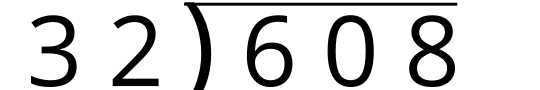 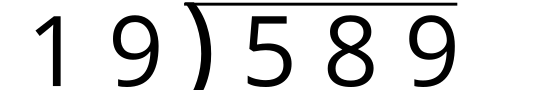 Explíquenle a su compañero cómo encontraron el valor del cociente.Trabajen con otra pareja y comparen lo que hicieron.13.2: Estimemos y resolvamosEstima el valor de cada cociente. Después, usa un algoritmo de cocientes parciales para encontrar el valor.Una estimación razonable de  es: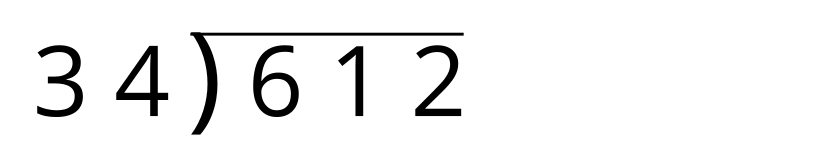 Una estimación razonable de  es: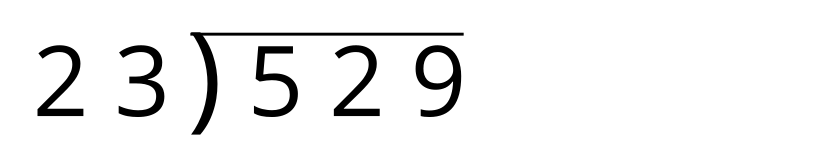 Una estimación razonable de  es: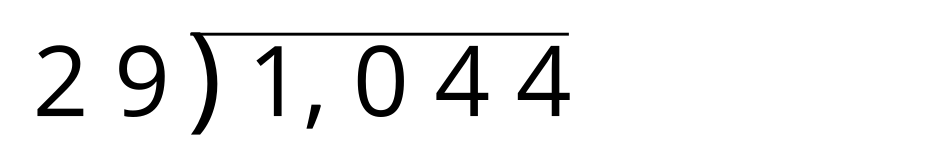 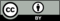 © CC BY 2021 Illustrative Mathematics®